Конспект урока по предмету технология ручной труд для учащихся 4 класса.Тема: Изделие «Цветок из ниток» (аппликация).Задачи:1. Учить учащихся выполнять аппликацию из шерстяных ниток. 2. Коррекция мелкой моторики рук, речи.3. Воспитывать аккуратность, эстетический вкус, умение работать в коллективе.Ход урока.Организационный момент.- Всем, всем - добрый день!   Прочь с дороги, злая лень!   Не мешай учиться,   Не мешай трудиться!- Руки … на месте.  Ноги … на месте.  Локти … у края.  Спина… прямая.- Правильно садятся на места-Здравствуйте, ребята!2. Сообщение темы и цели урока.Ребята, послушайте стихотворение.Приколю рисунок этотЯ над маминым столом,Утром маму дорогуюОбниму и расцелую,И поздравлю с …….!С каким же праздником как вы думаете, хотели поздравить маму? (с Международным женским днем)Какого числа мы отмечаем Международный женский день? (8 марта)Кого мы поздравляем с этим праздником?  (мам и бабушек)А вы подготовили своим мамам и бабушкам подарки?Сегодня на уроке мы подготовим подарки для наших любимых мам и бабушек. Мы будем делать с вами аппликацию из шерстяных ниток.На слайде картинки, изделий, сделанных из ниток: кисточки, бантики, ягоды, цветы, фигурки людей, Посмотрите, ребята, способом связывания ниток в пучок делают кисточки, бантики, ягоды, фигурки человечков. Этим же способом изготавливаются и цветы. Цветы из ниток используют для украшения одежды, головных уборов, сумок. Аппликация из нитяных цветов, которую мы сегодня научимся делать, послужит хорошим подарком. 3. Анализ образца изделия.- Давайте рассмотрим с вами аппликацию. (Образец готовой аппликации на доске)Из каких частей состоят эти цветки? (стебель, цветы)Какого цвета стебель? (зеленого)Какого цвета цветы? (красные, синие, желтые) 4. Организация рабочего места.- Давайте проверим, готовы ли вы к уроку. Посмотрите все ли из того, что я буду перечислять, есть на вашем рабочем месте. Пряжа разных цветов, картон, ножницы, клей.  Всё есть? Молодцы, все готовы к уроку.5. Последовательность изготовления изделия.- Посмотрим, с чего же мы начнём выполнять изделие.                      Порядок выполнения работы:1. Намотайте нитки на картон.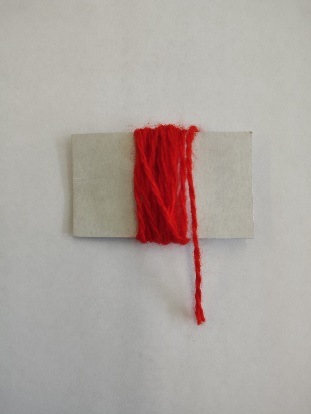 2. Свяжите ниткой верх и низ заготовки.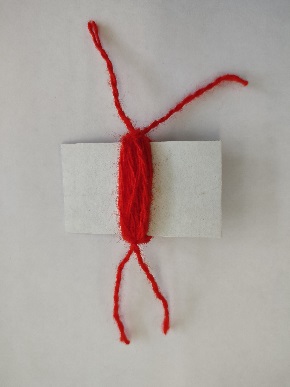 3. Вытащите картон. 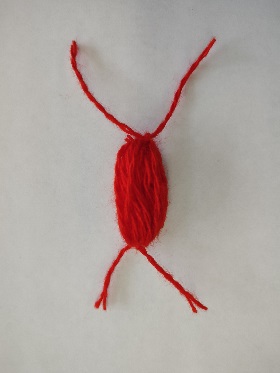 4. Разрежьте заготовку пополам.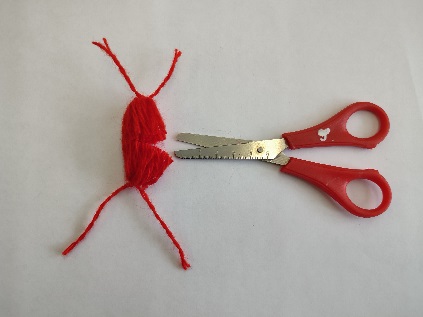 5. Раскройте пучки.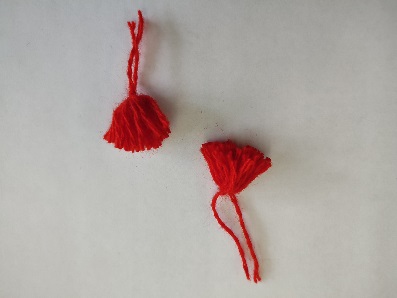 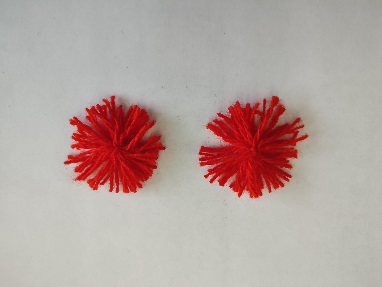 6. Используйте цветы при изготовлении аппликации.- У вас получились два цветка. Теперь сделайте такие же цветочки разных цветов. - Я вам дам готовую основу, на которой есть стебли для цветков. Теперь давайте наклеим цветы на стебли. 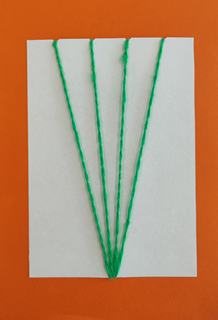 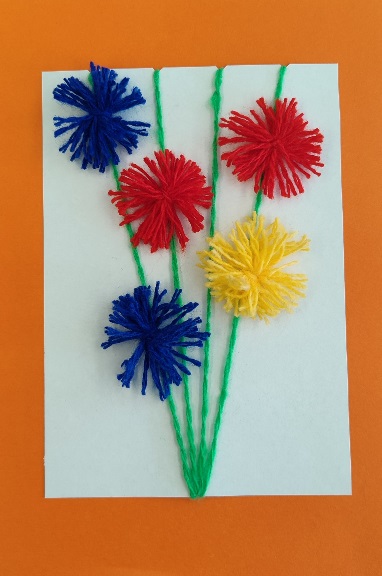  - А теперь, выйдем к доске и ещё раз повторим, в каком порядке  мы будем выполнять изделие. (Учащиеся высказываются по одному).5.  Правила ТБ при    работе с   клеем, с ножницами.- А теперь вспомним с вами правила безопасности при работе с ножницами, с клеем.                    Правила безопасной работы с ножницами:1. Не держи ножницы концами вверх.2. Не оставляй ножницы в открытом виде.3. Передавай ножницы только в закрытом виде, кольцами в сторону товарища.4. При работе следи за пальцами руки. Правила безопасной работы с клеем:1. Не допускать попадания клея в глаза.2. Передавать клей-карандаш только в закрытом виде.3. После окончания работы клей закрыть и убрать в безопасное место.6. Пальчиковая гимнастика.- Мы повторили правила работы с клеем и ножницами. Но прежде чем приступить к практической работе, давайте приготовим наши пальчики к работе.Мы цветы в саду сажаем,                    Их из лейки поливаем.                          Астры,                                                         Лилии,                                                                                                                         Тюльпаны                                                  Пусть растут для нашей мамы.         7.  Самостоятельная работа учащихся.- А теперь приступим к изготовлению поздравительной открытки. - Учащиеся выполняют работу самостоятельно. Оказывается индивидуальная помощь слабым учащимся.- Чтобы поделка получилась красивая, нужно быть очень внимательными, аккуратными, терпеливыми.8. Физминутка.Нежно дует ветерок,Будет пчёл качать цветок.Головой слегка качаем,Лепестки вверх поднимаем.Закрываем лепестки – Будут спать всю ночь цветки.9.  Анализ выполненных работ. - Учащиеся  берут поделку в руки и смотрят на неё, чтобы точнее вспомнить порядок работы.- Какую работу мы  выполняли?- Из каких материалов?- С чего ты начал работу?- Что сделал потом? и  т.д.10.  Оценка выполненной работы.- Нравится ли тебе, как сделана твоя работа?- Похожа она на образец? Аккуратная, красивая?- Какую оценку поставим за эту работу?11. Подведение итогов. - Что мы сегодня делали на уроке?-Для чего мы делали аппликацию?Вы сами сможете сделать такую аппликацию?Что вам было интересно?  А что трудно?Понравился ли вам урок?Все молодцы! Очень хорошо сегодня работали на занятии. - Молодцы, вы сегодня все очень хорошо поработали, были внимательными на уроке, старательны и аккуратны. Ваши мамы теперь обрадуются вашим подаркам. Всех оцениваю на 5. Молодцы!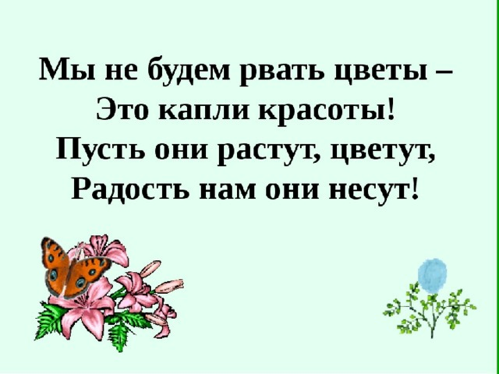 - Что вы поняли из этого стихотворения?- Почему нельзя рвать цветы?